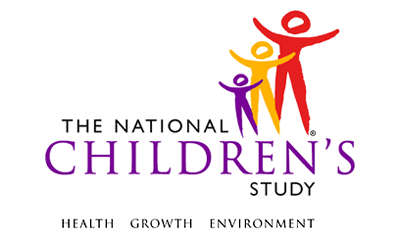 Child Blood Instrument*This instrument is OMB-approved for multi-mode administration but this version of the instrument is designed for administration in this/these mode(s) only.This page intentionally left blank.Child Blood InstrumentTABLE OF CONTENTSGENERAL PROGRAMMER INSTRUCTIONS:	1BIOSPECIMEN CHILD BLOOD INSTRUMENT	3BLOOD COLLECTION	10BLOOD CENTRIFUGATION	16PREPARATION FOR BLOOD TUBE TRANSPORT	21This page intentionally left blank.Child Blood InstrumentGENERAL PROGRAMMER INSTRUCTIONS:WHEN PROGRAMMING INSTRUMENTS, VALIDATE FIELD LENGTHS AND TYPES AGAINST THE MDES TO ENSURE DATA COLLECTION RESPONSES DO NOT EXCEED THOSE OF THE MDES.  SOME GENERAL ITEM LIMITS USED ARE AS FOLLOWS: Instrument Guidelines for Participant and Respondent IDs:PRENATALLY, THE P_ID IN THE MDES HEADER IS THAT OF THE PARTICIPANT (E.G. THE NON-PREGNANT WOMAN, PREGNANT WOMAN, OR THE FATHER).	POSTNATALLY, A RESPONDENT ID WILL BE USED IN ADDITION TO THE PARTICIPANT ID BECAUSE SOMEBODY OTHER THAN THE PARTICIPANT MAY BE COMPLETING THE INTERVIEW. FOR EXAMPLE, THE PARTICIPANT MAY BE THE CHILD AND THE RESPONDENT MAY BE THE MOTHER, FATHER, OR ANOTHER CAREGIVER.  THEREFORE, MDES VERSION 2.2 AND ALL FUTURE VERSIONS CONTAIN A R_P_ID (RESPONDENT PARTICIPANT ID) HEADER FIELD FOR EACH POST-BIRTH INSTRUMENT.  THIS WILL ALLOW ROCs TO INDICATE WHETHER THE RESPONDENT IS SOMEBODY OTHER THAN THE PARTICIPANT ABOUT WHOM THE QUESTIONS ARE BEING ASKED. A REMINDER:  ALL RESPONDENTS MUST BE CONSENTED AND HAVE RECORDS IN THE PERSON, PARTICIPANT, PARTICIPANT_CONSENT AND LINK_PERSON_PARTICIPANT TABLES, WHICH CAN BE PRELOADED INTO EACH INSTRUMENT.  ADDITIONALLY, IN POST-BIRTH QUESTIONNAIRES WHERE THERE IS THE ABILITY TO LOOP THROUGH A SET OF QUESTIONS FOR MULTIPLE CHILDREN, IT IS IMPORTANT TO CAPTURE AND STORE THE CORRECT CHILD P_ID ALONG WITH THE LOOP INFORMATION.  IN THE MDES VARIABLE LABEL/DEFINITION COLUMN, THIS IS INDICATED AS FOLLOWS:  EXTERNAL IDENTIFIER: PARTICIPANT ID FOR CHILD DETAIL.BIOSPECIMEN CHILD BLOOD INSTRUMENT(TIME_STAMP_BCB_ST).BCB01000/(BLOOD_INTRO). I would like to collect a sample of {C_FNAME/the child}’s blood. Before I do so, I will explain this collection and ask you some questions.BCB04000/(REFUSAL_REASON). I am sorry that you have chosen not to participate in this collection. Can you tell me why?BCB05000/(REFUSAL_REASON_OTH). SPECIFY: ________________________________________________BCB06000/(HEMOPHILIA). Has {C_FNAME/the child} been diagnosed with hemophilia or any bleeding disorder?BCB08000/(CHEMO). Has {C_FNAME/the child} had cancer chemotherapy within the past 4 weeks?BCB09000/(LAST_BLOOD_DR AW). Has {C_FNAME/the child} had blood drawn in the last 24 hours?BCB10000/(BLOOD_DRAW). Has {C_FNAME/the child} had any problems with a blood draw in the past?BCB11000/(BLOOD_DRAW_PROB). What problems did {he/she} have with a blood draw in the past?BCB12000/(BLOOD_DRAW_PROB_OTH). SPECIFY: ________________________________BCB13000. When was the last time {C_FNAME/the child} had anything to eat or drink other than water?(LAST_EAT_TIME) LAST TIME ATE OR DRANK –TIME|___|___|:|___|___|   H    H      M    M(LAST_EAT_TIME_UNIT) LAST TIME ATE OR DRANK – UNIT(LAST_EAT_MM) LAST TIME ATE OR DRANK – DATE: MONTH|___|___|   M   M       (LAST_EAT_DD) LAST TIME ATE OR DRANK – DATE: DAY|___|___|   D   D   (LAST_EAT_YYYY) LAST TIME ATE OR DRANK – DATE: YEAR|___|___|___|___|   Y     Y     Y     Y   BCB17000/(VITAMIN). Has {C_FNAME/the child} taken a dietary supplement such as vitamins or minerals in the last 8 hours?BCB18000/(BLOOD_COMPLETE). Thank you for answering my questions. I am now going to prepare to draw {C_FNAME/the child}'s blood.BCB19000. Because {C_FNAME/the child} {has been diagnosed with a bleeding disorder/had cancer chemotherapy/had blood drawn in the last 24 hours}, we will not be able to draw {his/her} blood for this study.BCB20000. Because you do not know or declined to answer questions about {C_FNAME/the child}’s {hemophilia/chemotherapy status/blood drawn in last 24 hours}, we will not be able to draw {his/her} blood for this study.BCB21000. That’s fine. Thank you for your time.(TIME_STAMP_BCB_ET).BLOOD COLLECTION(TIME_STAMP_BC_ST).BC01000/(BLOOD_INST). BLOOD DRAW INSTRUCTIONSBC02000/(COLLECTION_LOCATION). COLLECTION LOCATIONBC03000/(COLLECTION_LOCATION_OTH). SPECIFY: ______________________________________BC04000. DATE CHILD BLOOD SPECIMEN COLLECTED(CBLOOD_COLL_MM) |___|___|   M    M(CBLOOD_COLL_DD) |___|___|  D     D(CBLOOD_COLL_YYYY) |___|___|___|___|   Y     Y    Y     YBC05000. TIME CHILD BLOOD SPECIMEN COLLECTED(CBLOOD_COLL_TIME) |___|___|:|___|___|   H    H       H     H(CBLOOD_COLL_TIME_UNIT) TIME CHILD BLOOD SPECIMEN COLLECTED – AM/PMBC07000. Thank you for {C_FNAME/the child}’s blood sample.BC08000/(TUBE_STATUS). {TUBE_TYPE} BLOOD TUBE COLLECTION STATUSBC09000/(SPECIMEN_ID). ENTER SPECIMEN ID FOR {TUBE_TYPE}|___|___|___|___|___|___|___|___|___| -|___|___|___|___|BC11000/(TUBE_COMMENTS). REASON {TUBE_TYPE} BLOOD TUBE NOT COLLECTED OR DRAW WAS SHORT.BC12000/(TUBE_COMMENTS_OTH). SPECIFY: ________________________________BC13000/(COLLECTION_STATUS). BLOOD TUBE COLLECTION OVERALL STATUSBC14000/(OVERALL_COMMENTS). BLOOD COLLECTION OVERALL COMMENTSBC15000/(OVERALL_COMMENTS_OTH). SPECIFY: ________________________________(TIME_STAMP_BC_ET).BLOOD CENTRIFUGATION(TIME_STAMP_BCF_ST).BCF01000/(CENTRIFUGE_LOCATION). CENTRIFUGATION LOCATIONBCF02000/(CENTRIFUGE_LOCATION_OTH). SPECIFY: _____________________BCF03000/(EQUIP_ID). EQUIPMENT ID FOR CENTRIFUGE_________________________________BCF04000. DATE AND TIME CENTRIFUGATION BEGAN(CENTRIFUGE_START_TIME) CENTRIFUGE START – TIME|___|___|:|___|___|  H    H      M    M(CENTRIFUGE_START_TIME_UNIT) CENTRIFUGE START – AM/PM(CENTRIFUGE_START_MM) CENTRIFUGE START – DATE: MONTH|___|___|  M    M       (CENTRIFUGE_START_DD) CENTRIFUGE START – DATE: DAY|___|___|  D    D   (CENTRIFUGE_START_YYYY) CENTRIFUGE START – DATE: YEAR|___|___|___|___|  Y     Y     Y     Y  BCF08000. TIME CENTRIFUGATION ENDED(CENTRIFUGE_END_TIME) CENTRIFUGE END – TIME|___|___|:|___|___|  H    H      M    M(CENTRIFUGE_END_TIME_UNIT) CENTRIFUGE END – AM/PM(CENTRIFUGE_END_MM) CENTRIFUGE END – DATE: MONTH|___|___|  M    M       (CENTRIFUGE_END_DD) CENTRIFUGE END – DATE: DAY|___|___|  D    D  (CENTRIFUGE_END_YYYY) CENTRIFUGE END – DATE: YEAR|___|___|___|___|  Y    Y       Y    YBCF12000/(CENTRIFUGE_TEMP_MEASURE). TEMPERATURE OF CENTRIFUGEBCF13000/(CENTRIFUGE_TEMP_MEASURE_OTH). SPECIFY: ___________________BCF14000. TEMPERATURE OF CENTRIFUGEBCF15000/(CENTRIFUGE_TEMP). RECORD THE TEMPERATURE TO THE FIRST DECIMAL POINT.|___|___| . |___| °CBCF16000/(CENT_TEMP_POSNEG). RECORD WHETHER THE TEMPERATURE IS A POSITIVE OR NEGATIVE VALUE.BCF17000/(BLOOD_HEMOLYZE). DID BLOOD HEMOLYZE?BCF18000/(V1_TUBE_HEMOLYZE). INDICATE WHICH TUBE(S) HEMOLYZED.BCF19000/(CENTRIFUGE_COMMENT). CENTRIFUGE OTHER COMMENTSBCF20000/(CENTRIFUGE_COMMENT_OTH). SPECIFY: __________________________(TIME_STAMP_BCF_ET).PREPARATION FOR BLOOD TUBE TRANSPORT(TIME_STAMP_PFB_ST).PFB01000/(COLD_TEMP_MEASURE). TEMPERATURE OF REFRIGERATED CHAMBERPFB02000/(COLD_TEMP_MEASURE_OTH). SPECIFY: __________________________PFB03000. RECORD TEMPERATUREOF REFRIGERATED CHAMBERPFB04000/(COLD_TEMP). ENTER TEMPERATURE IN DEGREES CELSIUS.|___|___|. |___| °CPFB05000/(COLD_TEMP_POSNEG). RECORD WHETHER THE TEMPERATURE IS A POSITIVE OR NEGATIVE VALUEPFB06000/(COLD_THRESHOLD_LOW). STATUS OF REFRIGERATED CHAMBER LOW THRESHOLD MONITORPFB07000/(COLD_THRESHOLD_HIGH). STATUS OF REFRIGERATED CHAMBER UPPER THRESHOLD MONITORPFB08000/(AMBIENT_THRESHOLD_LOW). STATUS OF AMBIENT LOW THRESHOLD MONITORPFB09000/(TRANSPORT_COMMENT). TRANSPORT COMMENTPFB10000/(TRANSPORT_COMMENT_OTH). ________________________________________________PFB11000/(BLOOD_DRAW_COMMENT). ADDITIONAL BLOOD DRAW COMMENTPFB12000/(BLOOD_DRAW_COMMENT_OTH). SPECIFY: ______________________________(TIME_STAMP_PFB_ET).Event Category:Time-BasedEvent:12M, 36M, 60MAdministration:N/AInstrument Target:ChildInstrument Respondent:Primary CaregiverDomain:BiospecimenDocument Category:Sample CollectionMethod:Data Collector AdministeredMode (for this instrument*):In-Person, CAIOMB Approved Modes:In-Person, CAIEstimated Administration Time:13 minutesMultiple Child/Sibling Consideration:Per ChildSpecial Considerations:N/AVersion:2.0MDES Release:4.0DATA ELEMENT FIELDSMAXIMUM CHARACTERS PERMITTEDDATA TYPEPROGRAMMER INSTRUCTIONSADDRESS AND EMAIL FIELDS100CHARACTERUNIT AND PHONE FIELDS10CHARACTER_OTH AND COMMENT FIELDS255CHARACTERLimit text to 255 charactersFIRST NAME AND LAST NAME30CHARACTERLimit text to 30 charactersALL ID FIELDS36CHARACTERZIP CODE5NUMERICZIP CODE LAST FOUR4NUMERICCITY50CHARACTERDOB AND ALL OTHER DATE FIELDS (E.G., DT, DATE, ETC.)10NUMERICCHARACTERDISPLAY AS MM/DD/YYYYSTORE AS YYYY-MM-DDHARD EDITS:MM MUST EQUAL 01 TO 12DD  MUST EQUAL 01 TO 31YYYY MUST BE BETWEEN 1900 AND CURRENT YEAR.TIME VARIABLESTWO-DIGIT HOUR AND TWO-DIGIT MINUTE, AM/PM DESIGNATIONNUMERICHARD EDITS:HOURS MUST BE BETWEEN 00 AND 12; MINUTES MUST BE BETWEEN 00 AND 59PROGRAMMER INSTRUCTIONSINSERT DATE/TIME STAMP.PRELOAD PARTICIPANT ID (P_ID) FOR CHILD AND RESPONDENT ID (R_P_ID) FOR ADULT CAREGIVER.PRELOAD CHILD'S FIRST NAME AND DISPLAY NAME IN C_FNAME THROUGHOUT INSTRUMENTOTHERWISE, IF C_FNAME = -1 OR -2, DISPLAY "the child" IN APPROPRIATE FIELDS THROUGHOUT THE INSTRUMENT.IF CHILD_SEX IN PARTICIPANT VERIFICATION QUESTIONNAIRE = 1, DISPLAY "his", "he", OR "himself" IN APPROPRIATE FIELDS THROUGHOUT INSTRUMENT.IF CHILD_SEX IN PARTICIPANT VERIFICATION QUESTIONNAIRE = 2, DISPLAY "her", "she", OR "herself" IN APPROPRIATE FIELDS THROUGHOUT INSTRUMENT.DATA COLLECTOR INSTRUCTIONSEXPLAIN THE CHILD BLOOD COLLECTION PROTOCOL TO THE ADULT CAREGIVER.IF THE ADULT CAREGIVER REFUSED THE COLLECTION, SELECT REFUSED. OTHERWISE, SELECT CONTINUE.LabelCodeGo ToCONTINUE1HEMOPHILIAREFUSED-1SOURCENational Children’s Study, Vanguard  Phase (12M Child Blood)DATA COLLECTOR INSTRUCTIONSENTER REASON FOR REFUSAL.LabelCodeGo ToCHILD HAS FEVER/OTHER ILLNESS1BCB21000OTHER-5REFUSED-1BCB21000DON'T KNOW-2BCB21000SOURCENational Children’s Study, Legacy Phase (Modified) (6M Child)SOURCENational Children’s Study, Legacy Phase (Modified) (6M Child)PROGRAMMER INSTRUCTIONSGO TO BCB21000.DATA COLLECTOR INSTRUCTIONSRESPONSE DETERMINES ELIGIBILITY OF CHILD FOR BLOOD DRAW.LabelCodeGo ToYES1BCB19000NO2REFUSED-1BCB20000DON'T KNOW-2BCB20000SOURCENational Children’s Study, Vanguard  PhaseModified (Adult Blood)National Children's Study, Legacy PhaseDATA COLLECTOR INSTRUCTIONSRESPONSE DETERMINES ELIGIBILITY OF STUDY PARTICIPANT FOR BLOOD DRAW.LabelCodeGo ToYES1BCB19000NO2REFUSED-1BCB20000DON'T KNOW-2BCB20000SOURCENational Children’s Study, Vanguard PhaseModified (Adult Blood)National Children's Study, Legacy PhaseDATA COLLECTOR INSTRUCTIONSRESPONSE DETERMINES ELIGIBILITY OF STUDY PARTICIPANT FOR BLOOD DRAW.LabelCodeGo ToYES1BCB19000NO2REFUSED-1BCB20000DON'T KNOW-2BCB20000SOURCENewLabelCodeGo ToYES1NO2BCB13000REFUSED-1BCB13000DON'T KNOW-2BCB13000SOURCENational Children’s Study, Vanguard PhaseModified (Adult Blood)National Children's Study, Legacy PhaseDATA COLLECTOR INSTRUCTIONSSELECT ALL THAT APPLY.PROBE:  Any others?LabelCodeGo ToFAINTING1HEMATOMA2UNCOOPERATIVE/FIDGETING/UNCONTROLLABLE CRYING3BRUISING4OTHER-5REFUSED-1DON'T KNOW-2SOURCENational Children’s Study, Vanguard PhaseModified (Adult Blood)National Children's Study, Legacy PhasePROGRAMMER INSTRUCTIONSIF BLOOD_DRAW_PROB = ANY COMBINATION OF 1 THROUGH 4, GO TO BCB13000.IF BLOOD_DRAW_PROB= -5 OR ANY COMBINATION OF 1 THROUGH 4 AND -5, GO TO BLOOD_DRAW_PROB_OTH.IF BLOOD_DRAW_PROB= -1 OR -2, DO NOT ALLOW SELECTION OF ADDITIONAL RESPONSES AND GO TO BCB13000.DATA COLLECTOR INSTRUCTIONSIF THERE WERE ANY PROBLEMS WITH A PAST BLOOD DRAW THAT ARE NOT LISTED IN THE PREVIOUS QUESTION, RECORD THE PROBLEM BELOW.SOURCENational Children’s Study, Vanguard PhaseModified (Adult Blood)National Children's Study, Legacy PhaseDATA COLLECTOR INSTRUCTIONSRECORD THE LAST TIME CHILD ATE OR DRANK ANYTHING OTHER THAN WATER.RECORD THE TIME AS HH:MM. BE SURE TO FILL THE SPACE WITH A ZERO WHEN NECESSARY AND CHOOSE ‘AM’ OR ‘PM’. FOR EXAMPLE, IF THE LAST TIME CHILD ATE OR DRANK WAS AT 2:05 PM, RECORD ‘02:05’ AND CHOOSE ‘PM’.RECORD THE DATE AS TWO-DIGIT MONTH, TWO-DIGIT DAY, AND FOUR-DIGIT YEAR.SOURCENational Children’s Study, Vanguard PhaseModified (Adult Blood)National Children's Study, Legacy PhaseLabelCodeGo ToREFUSED-1DON'T KNOW-2LabelCodeGo ToAM1PM2REFUSED-1DON'T KNOW-2LabelCodeGo ToREFUSED-1DON'T KNOW-2LabelCodeGo ToREFUSED-1DON'T KNOW-2LabelCodeGo ToREFUSED-1DON'T KNOW-2PROGRAMMER INSTRUCTIONSHARD EDIT: INCLUDE HARD EDIT IF HOURS, MINUTES, MONTH, OR DAY ARE NOT TWO DIGITS. (FILL THE SPACE WITH 0 AS NECESSARY).HARD EDIT: INCLUDE HARD EDIT IF YEAR ≠ CURRENT YEAR.HARD EDIT: INCLUDE HARD EDIT IF DATE AND TIME IS GREATER THAN CURRENT DATE AND TIME.LabelCodeGo ToYES1NO2REFUSED-1DON'T KNOW-2SOURCENational Children’s Study, Vanguard PhaseModified (Adult Blood)National Children's Study, Legacy PhaseLabelCodeGo ToCONTINUE1TIME_STAMP_BCB_ETREFUSED-1REFUSAL_REASONSOURCENational Children’s Study, Vanguard PhaseModified (Adult Blood)National Children's Study, Legacy PhaseSOURCENational Children’s Study, Vanguard PhaseModified (Adult Blood)National Children's Study, Legacy PhasePROGRAMMER INSTRUCTIONSDISPLAY “has been diagnosed with a bleeding disorder” IF HEMOPHILIA=1.DISPLAY “had cancer chemotherapy” IF CHEMO=1.DISPLAY “had blood drawn in the last 24 hours” IF LAST_BLOOD_DRAW=1.GO TO BCB21000.SOURCENational Children’s Study, Vanguard PhaseModified (Adult Blood)National Children's Study, Legacy PhasePROGRAMMER INSTRUCTIONSDISPLAY “hemophilia” IF HEMOPHILIA = -1 OR-2.DISPLAY “chemotherapy status” IF CHEMO = -1OR -2.DISPLAY “blood drawn in last 24 hours” IF LAST_BLOOD_DRAW= -1 OR -2.SOURCENational Children’s Study, Vanguard PhaseModified (Adult Blood)National Children's Study, Legacy PhasePROGRAMMER INSTRUCTIONSGO TO BLOOD_DRAW_COMMENT.PROGRAMMER INSTRUCTIONSINSERT DATE/TIME STAMP.PROGRAMMER INSTRUCTIONSINSERT DATE/TIME STAMP.DATA COLLECTOR INSTRUCTIONSCONFIRM THAT BLOOD TUBES ARE LABELED AND NOT EXPIRED PRIOR TO COLLECTION OF SPECIMEN.BE SURE TO EMPLOY UNIVERSAL PRECAUTIONS TO PREVENT EXPOSURE TO INFECTIOUS DISEASES AT ALL TIMES WHEN HANDLING BIOLOGICAL SPECIMENS. BE SURE TO EXPLAIN EACH PART OF PROCEDURE BEING PERFORMED DURING BLOOD COLLECTION.STOP DRAWING BLOOD IF BRUISING OCCURS.COLLECTION TUBES SHOULD BE DRAWN IN THE FOLLOWING ORDER:IF 12 MONTH VISIT3mL Lavender top, prescreened (LP20)3mL Red top (RD20)3mL Red top (RD21)3mL Lavender top (LV21)IF 36 MONTH VISIT3mL Lavender top, prescreened (LP20)3.5mL Gold top SST (SS20)5mL Red top (RD22)4mL Lavender top (LV22)2.5mL Clear top PAXgene™ (PX20)IF 60 MONTH VISIT3mL Lavender top, prescreened (LP20)6mL Royal blue top, serum (RS20)5mL Gold top SST (SS22)4mL Lavender top (LV22)DATA COLLECTOR INSTRUCTIONSRECORD WHERE BLOOD COLLECTION OCCURRED.LabelCodeGo ToHOME1BC04000CLINIC2BC04000HOSPITAL3BC04000OTHER-5DATA COLLECTOR INSTRUCTIONSRECORD THE DATE AS TWO-DIGIT MONTH, TWO-DIGIT DAY, AND FOUR-DIGIT YEAR.DATA COLLECTOR INSTRUCTIONSRECORD THE LAST TIME CHILD ATE OR DRANK ANYTHING OTHER THAN WATER.RECORD THE TIME AS HH:MM. BE SURE TO FILL THE SPACE WITH A ZERO WHEN NECESSARY AND CHOOSE ‘AM’ OR ‘PM’. FOR EXAMPLE, IF THE LAST TIME CHILD ATE OR DRANK WAS AT 2:05 PM, RECORD ‘02:05’ AND CHOOSE ‘PM’.LabelCodeGo ToAM1PM2DATA COLLECTOR INSTRUCTIONSCHECK IF CLOTTING HAS OCCURRED AND APPLY BANDAGE OVER GAUZE.LabelCodeGo ToFULL DRAW1SHORT DRAW2TUBE_COMMENTSNO DRAW3TUBE_COMMENTSDATA COLLECTOR INSTRUCTIONSENTER STATUS OF {TUBE_TYPE} BLOOD TUBE.SELECT “FULL DRAW” TO INDICATE THAT THE BLOOD TUBE WAS FILLED TO AT LEAST 3/4 OF THE DESIRED CAPACITY. DESIRED CAPACITY IS DEFINED AS FILLED TO THE FILL LINE INDICATED ON THE BLOOD TUBE LABEL.SELECT “SHORT DRAW” TO INDICATE THAT THE BLOOD TUBE WAS FILLED TO LESS THAN 3/4 OF THE DESIRED CAPACITY.SELECT “NO DRAW” TO INDICATE THAT THE BLOOD TUBE WAS NOT COLLECTED.PROGRAMMER INSTRUCTIONSLOOP THROUGH  TUBE_STATUS, SPECIMEN_ID, TUBE_COMMENTS (IF APPLICABLE) AND TUBE_COMMENTS_OTH (IF APPLICABLE) SEQUENTIALLY FOR EACH OF THE FOUR (4) OR FIVE (5) BLOOD TUBES. DISPLAY CORRECT TUBE_TYPE FOR LOOP:IF EVENT_TYPE = 27 (12 MONTH VISIT):IF FIRST CYCLE OF THE LOOP, THEN SET TUBE_TYPE = 1, DISPLAY ”3mL Lavender top, prescreened (LP20)”.IF SECOND CYCLE OF THE LOOP, THEN SET TUBE_TYPE = 2, DISPLAY ”3mL Red top (RD20)”.IF THIRD CYCLE OF THE LOOP, THEN SET TUBE_TYPE = 3, DISPLAY ”3mL Red top (RD21)”.IF FOURTH CYCLE OF THE LOOP, THEN SET TUBE_TYPE = 4, DISPLAY ”3mL Lavender top (LV21)”.IF EVENT_TYPE = 37 (36 MONTH VISIT):IF FIRST CYCLE OF THE LOOP, THEN SET TUBE_TYPE= 1, DISPLAY ”3mL Lavender top, prescreened (LP20)”.IF SECOND CYCLE OF THE LOOP, THEN SET TUBE_TYPE = 5, DISPLAY ”3.5mL Gold top SST (SS20)”.IF THIRD CYCLE OF THE LOOP, THEN SET TUBE_TYPE = 6, DISPLAY ”5mL Red top (RD22)”.IF FOURTH CYCLE OF THE LOOP, THEN SET TUBE_TYPE = 7, DISPLAY ”4mL Lavender top (LV22)”.IF FIFTH CYCLE OF THE LOOP, THEN SET TUBE_TYPE = 8, DISPLAY ”2.5mL Clear top PAXgene™ (PX20)”.IF EVENT_TYPE= XX (60 MONTH VISIT):IF FIRST CYCLE OF THE LOOP, THEN SET TUBE_TYPE = 1 AND DISPLAY “3mL Lavender top, prescreened (LP20).”IF SECOND CYCLE OF THE LOOP, THEN SET TUBE_TYPE = 9 AND DISPLAY “6mL Royal blue top, serum (RS20).”IF THIRD CYCLE OF THE LOOP, THEN SET TUBE_TYPE = 10 AND DISPLAY “5mL Gold top SST (SS22).”IF FOURTH CYCLE OF THE LOOP, THEN SET TUBE_TYPE = 7 AND DISPLAY “4mL Lavender top (LV22).”DATA COLLECTOR INSTRUCTIONSSCAN {TUBE_TYPE} BARCODE.IF THE BARCODE SCANNER IS NOT WORKING, RECORD THE INFORMATION.PROGRAMMER INSTRUCTIONSDISPLAY CORRECT TUBE_TYPE AND REFERENCE FORMAT FOR SPECIMEN_ID FOR EACH LOOP.IF TUBE_TYPE = 1, DISPLAY ”3mL Lavender top, prescreened (LP20)” AND FORMAT AS A A # # # # # # # - LP20.IF TUBE_TYPE = 2, DISPLAY ”3mL Red top (RD20)” AND FORMAT AS A A # # # # # # # - RD20.IF TUBE_TYPE = 3, DISPLAY ”3mL Red top (RD21)” AND FORMAT AS A A # # # # # # # - RD21.IF TUBE_TYPE = 4, DISPLAY ”3mL Lavender top (LV21)” AND FORMAT AS A A # # # # # # # - LV21.IF TUBE_TYPE = 5, DISPLAY ”3.5mL Gold top SST (SS20)” AND FORMAT AS A A # # # # # # # - SS20.IF TUBE_TYPE = 6, DISPLAY ”5mL Red top (RD22)” AND FORMAT AS A A # # # # # # # - RD22.IF TUBE_TYPE = 7, DISPLAY ”4mL Lavender top (LV22)” AND FORMAT AS A A # # # # # # # - LV22.IF TUBE_TYPE = 8, DISPLAY ”2.5mL Clear top PAXgene™ (PX20)” AND FORMAT AS A A # # # # # # # - PX20.IF TUBE_TYPE = 9, DISPLAY “6mL Royal blue top, serum (RS20)” AND FORMAT AS A A # # # # # # # - RS20.IF TUBE_TYPE = 10, DISPLAY “5mL Gold top SST (SS22)" AND FORMAT AS A A # # # # # # # - SS22.DATA COLLECTOR INSTRUCTIONSENTER REASONS {TUBE_TYPE} WAS NOT COLLECTED OR DRAW WAS SHORT. SELECT ALL THAT APPLY.LabelCodeGo ToEQUIPMENT FAILURE1FAINTING2LIGHT-HEADEDNESS3HEMATOMA4BRUISING5VEIN COLLAPSED DURING PROCEDURE6NO SUITABLE VEIN7UNCOOPERATIVE/FIDGETING/UNCONTROLLABLE CRYING8ADULT CAREGIVER REFUSED9OTHER-5PROGRAMMER INSTRUCTIONSDISPLAY CORRECT TUBE_TYPEIF TUBE_TYPE = 1, DISPLAY ”3mL Lavender top, prescreened (LP20)” IF TUBE_TYPE = 2, DISPLAY ”3mL Red top (RD20)” IF TUBE_TYPE = 3, DISPLAY ”3mL Red top (RD21)” IF TUBE_TYPE = 4, DISPLAY ”3mL Lavender top (LV21)” IF TUBE_TYPE = 5, DISPLAY ”3.5mL Gold top SST (SS20)” IF TUBE_TYPE = 6, DISPLAY ”5mL Red top (RD22)” IF TUBE_TYPE = 7, DISPLAY ”4mL Lavender top (LV22)” IF TUBE_TYPE = 8, DISPLAY ”2.5mL Clear top PAXgene™ (PX20)” IF TUBE_TYPE = 9, DISPLAY “6mL Royal blue top, serum (RS20)”IF TUBE_TYPE = 10, DISPLAY “5mL Gold top SST (SS22)" IF THIS IS NOT THE LAST LOOP, AND TUBE_COMMENTS = ANY COMBINATION OF 1 THROUGH 9, GO TO TUBE_STATUS AND LOOP THROUGH REMAINING BLOOD SPECIMENS.TUBE_COMMENTS = -5 OR ANY COMBINATION OF 1 THROUGH 9 AND -5, GO TO TUBE_COMMENTS_OTH.IF THIS IS THE LAST LOOP, ANDTUBE_COMMENTS = ANY COMBINATION OF 1 THROUGH 9, GO TO COLLECTION_STATUS.TUBE_COMMENTS = -5 OR ANY COMBINATION OF 1 THROUGH 9 AND -5, GO TO TUBE_COMMENTS_OTH.PROGRAMMER INSTRUCTIONSIF THIS IS NOT THE LAST LOOP,  GO TO TUBE_STATUS AND LOOP THROUGH REMAINING BLOOD SPECIMENS.OTHERWISE, GO TO COLLECTION_STATUS.LabelCodeGo ToCOLLECTED1TIME_STAMP_BC_ETPARTIALLY COLLECTED2TIME_STAMP_BC_ETNOT COLLECTED3PROGRAMMER INSTRUCTIONSCOLLECTION_STATUS = 1 IF EACH TUBE_TYPE HAS A TUBE_STATUS = 1.COLLECTION_STATUS = 2 
IF EVENT_TYPE = 27 OR XX (60-MONTH VISIT), AND IF AT LEAST 1 BUT LESS THAN 4 TUBES HAVE A TUBE_STATUS = 1 OR ALL TUBES HAVE A TUBE_STATUS = 2.IF EVENT_TYPE = 37 AND IF AT LEAST 1 BUT LESS THAN 5 TUBES HAVE A TUBE_STATUS = 1 OR ALL TUBES HAVE A TUBE_STATUS = 2.COLLECTION_STATUS = 3 IF EACH TUBE_TYPE HAS A TUBE_STATUS =3.DATA COLLECTOR INSTRUCTIONSENTER MAIN REASON BLOOD WAS NOT COLLECTED.LabelCodeGo ToSAFETY EXCLUSION1BLOOD_DRAW_COMMENTPHYSICAL LIMITATION2BLOOD_DRAW_COMMENTCAREGIVER ILL/EMERGENCY3BLOOD_DRAW_COMMENTQUANTITY NOT SUFFICIENT4BLOOD_DRAW_COMMENTCHILD ILL/EMERGENCY5BLOOD_DRAW_COMMENTNO TIME6BLOOD_DRAW_COMMENTADULT CAREGIVER REFUSED7BLOOD_DRAW_COMMENTOTHER-5PROGRAMMER INSTRUCTIONSGO TO BLOOD_DRAW_COMMENT.PROGRAMMER INSTRUCTIONSINSERT DATE/TIME STAMP.PROGRAMMER INSTRUCTIONSINSERT DATE/TIME STAMP.DATA COLLECTOR INSTRUCTIONSRECORD WHERE BLOOD WILL BE CENTRIFUGED.LabelCodeGo ToDEFAULT COLLECTION LOCATION1EQUIP_IDSPSC2TIME_STAMP_BCF_ETOTHER-5DATA COLLECTOR INSTRUCTIONSENTER EQUIPMENT ID FOR CENTRIFUGE.PROGRAMMER INSTRUCTIONSHARD EDIT: INCLUDE HARD EDIT IF HOURS, MINUTES, MONTH, OR DAY ARE NOT TWO DIGITS. (FILL THE SPACE WITH 0 AS NECESSARY.)HARD EDIT: INCLUDE HARD EDIT IF YEAR ≠ CURRENT YEAR.HARD EDIT: INCLUDE HARD EDIT IF DATE AND TIME ARE GREATER THAN CURRENT DATE AND TIME.LabelCodeGo ToAM1PM2DATA COLLECTOR INSTRUCTIONSRECORD THE TIME THE BLOOD TUBES WERE PLACED IN THE CENTRIFUGE.RECORD THE TIME AS HH:MM. BE SURE TO FILL THE SPACE WITH A ZERO WHEN NECESSARY AND TO CHOOSE “AM” OR “PM.” FOR EXAMPLE, IF THE BLOOD TUBES WERE PLACED IN THE CENTRIFUGE AT 2:05 PM, RECORD “02:05” AND CHOOSE “PM.”RECORD THE DATE AS TWO-DIGIT MONTH, TWO-DIGIT DAY, AND FOUR-DIGIT YEAR.PROGRAMMER INSTRUCTIONSHARD EDIT: INCLUDE HARD EDIT IF HOURS, MINUTES, MONTH, OR DAY ARE NOT TWO DIGITS. (FILL THE SPACE WITH 0 AS NECESSARY.)HARD EDIT: INCLUDE HARD EDIT IF YEAR ≠ CURRENT YEAR.HARD EDIT: INCLUDE HARD EDIT IF DATE AND TIME ARE GREATER THAN CURRENT DATE AND TIME OR LESS THAN CENTRIFUGE_START_TIME AND/OR CENTRIFUGE_START_DATE.LabelCodeGo ToAM1PM2PROGRAMMER INSTRUCTIONSHARD EDIT: INCLUDE HARD EDIT IF DATE AND TIME ARE GREATER THAN CURRENT DATE AND TIME OR LESS THAN CENTRIFUGE_START_TIME AND/OR CENTRIFUGE_START_DATE.DATA COLLECTOR INSTRUCTIONSRECORD THE TIME CENTRIFUGATION WAS COMPLETED.RECORD THE TIME AS HH:MM. BE SURE TO FILL THE SPACE WITH A ZERO WHEN NECESSARY AND TO MARK THE BOX TO CHOOSE “AM” OR “PM.” FOR EXAMPLE, IF CENTRIFUGATION WAS COMPLETED AT 2:05 PM RECORD “02:05” AND CHOOSE “PM.”RECORD THE DATE AS TWO-DIGIT MONTH, TWO-DIGIT DAY, AND FOUR-DIGIT YEAR.DATA COLLECTOR INSTRUCTIONSIF ABLE TO MEASURE CENTRIFUGE TEMPERATURE, SELECT “TEMPERATURE.”IF NOT ABLE TO MEASURE CENTRIFUGE TEMPERATURE, THEN SELECT “NOT ABLE TO MEASURE” AND THE REASON THE TEMPERATURE COULD NOT BE RECORDED.OTHERWISE, SELECT OTHER AND SPECIFYLabelCodeGo ToTEMPERATURE1BCF14000NOT ABLE TO MEASURE-THERMOMETER BROKEN2BLOOD_HEMOLYZENOT ABLE TO MEASURE-THERMOMETER NOT AVAILABLE3BLOOD_HEMOLYZENOT ABLE OT MEASURE-OTHER-5PROGRAMMER INSTRUCTIONSGO TO BLOOD_HEMOLYZE.DATA COLLECTOR INSTRUCTIONSRECORD THE TEMPERATURE READING ON THE DIGITAL THERMOMETER ATTACHED TO THE CENTRIFUGE AT THE TIME THAT THE BLOOD TUBES ARE REMOVED AFTER CENTRIFUGATION.ENTER TEMPERATURE IN DEGREES CELSIUS.PROGRAMMER INSTRUCTIONSSOFT EDIT: DISPLAY SOFT EDIT IF TEMPERATURE IS < 15.0ºC OR > 25.0ºCSOFT EDIT: DISPLAY SOFT EDIT IF NO VALUE ENTERED IN THE FIRST DECIMAL POINT.DATA COLLECTOR INSTRUCTIONSIF TEMPERATURE IS ZERO OR ABOVE, RECORD "POSITIVE"IF TEMPERATURE IS BELOW ZERO, RECORD "NEGATIVE"LabelCodeGo ToPOSITIVE1NEGATIVE2DATA COLLECTOR INSTRUCTIONSRECORD WHETHER HEMOLYSIS OCCURRED IN ONE OR MORE OF THE BLOOD TUBES.LabelCodeGo ToYES, ALL TUBES HEMOLYZED1YES, AT LEAST ONE TUBE HEMOLYZED AND AT LEAST ONE TUBE DID NOT HEMOLYZE2NO, NONE OF THE TUBES HEMOLYZED3CENTRIFUGE_COMMENTDATA COLLECTOR INSTRUCTIONSSELECT ALL THAT APPLYLabelCodeGo To3mL Red top (RD20)13mL Red top (RD21)23.5mL SST (SS20)35mL Red top (RD22)45mL SST (SS22)5PROGRAMMER INSTRUCTIONSDISPLAY THE FOLLOWING RESPONSE CATEGORIES:IF EVENT_TYPE = 27 (12 MONTH VISIT):
3mL Red top (RD20)................................... .. 1
3mL Red top (RD21)..................................... 2IF EVENT_TYPE = 37 (36 MONTH VISIT):
3.5mL SST (SS20)........................................ 3
5mL Red top (RD22)................................... .. 4IF EVENT_TYPE = XX (60 MONTH VISIT):5mL Red top (RD22)................................... .. 45mL SST (SS22)............................................ 5DATA COLLECTOR INSTRUCTIONSENTER CENTRIFUGE COMMENTS.LabelCodeGo ToNO COMMENTS1TIME_STAMP_BCF_ETCOMMENT2DATA COLLECTOR INSTRUCTIONSENTER ANY CENTRIFUGE COMMENT.PROGRAMMER INSTRUCTIONSINSERT DATE/TIME STAMP.PROGRAMMER INSTRUCTIONSINSERT DATE/TIME STAMP.DATA COLLECTOR INSTRUCTIONSPREPARE THE TUBES FOR TRANSPORT IN EITHER THE REFRIGERATED CLAMSHELL OR IN THE AMBIENT TUBE HOLDER, DEPENDING ON THE TUBE TYPE AND LOCATION OF CENTRIFUGATION.PLACE A LOWER THRESHOLD (0.0°C) MONITOR INSIDE THE REFRIGERATED CLAMSHELL AND INSIDE THE AMBIENT TUBE HOLDER (IF APPLICABLE) AND ACTIVATE.ACTIVATE AN UPPER THRESHOLD (20.0°C) MONITOR AND AFFIX IT TO THE OUTSIDE OF THE REFRIGERATED CLAMSHELL.IF ABLE TO MEASURE TEMPERATURE, THEN SELECT “TEMPERATURE.” ENTER THE TEMPERATURE OF THE DIGITAL THERMOMETER IN THE TRANSPORT COOLER AT THE TIME THE DATA COLLECTOR PUTS THE SPECIMEN IN THE COOLER.IF NOT ABLE TO MEASURE TEMPERATURE, THEN SELECT “NOT ABLE TO MEASURE” AND THE REASON THE TEMPERATURE COULD NOT BE RECORDED.IF THERE ARE NOT ANY TUBES THAT REQUIRE REFRIGERATED TRANSPORT TEMPERATURES, THEN SELECT “NOT APPLICABLE.”LabelCodeGo ToTEMPERATURE1PFB03000NOT ABLE TO MEASURE – THERMOMETER BROKEN2COLD_THRESHOLD_LOWNOT ABLE TO MEASURE – THERMOMETER NOT AVAILABLE3COLD_THRESHOLD_LOWNOT ABLE TO MEASURE – OTHER-5NOT APPLICABLE-7COLD_THRESHOLD_LOWPROGRAMMER INSTRUCTIONSGO TO COLD_THRESHOLD_LOW.DATA COLLECTOR INSTRUCTIONSRECORD THE TEMPERATURE OF THE REFRIGERATED CHAMBER OF THE TRANSPORT COOLER.DATA COLLECTOR INSTRUCTIONSIF TEMPERATURE IS ZERO OR ABOVE, RECORD "Positive."IF TEMPERATURE IS BELOW ZERO, RECORD "Negative."LabelCodeGo ToPOSITIVE1NEGATIVE2PROGRAMMER INSTRUCTIONSSOFT EDIT: DISPLAY SOFT EDIT IF TEMPERATURE IS ≥10.0ºC OR ≤ 0.0ºC.SOFT EDIT: DISPLAY SOFT EDIT IF NO VALUE ENTERED IN THE FIELD FOLLOWING THE DECIMAL POINT.DATA COLLECTOR INSTRUCTIONSRECORD STATUS OF THE LOW THRESHOLD MONITOR IN THE REFRIGERATED CHAMBER OF THE TRANSPORT COOLER.LabelCodeGo ToYES, IN CHAMBER1NO, NOT REQUIRED2NO, NOT AVAILABLE3DATA COLLECTOR INSTRUCTIONSRECORD STATUS OF THE UPPER THRESHOLD MONITOR IN THE REFRIGERATED COMPARTMENT OF THE COOLER.LabelCodeGo ToYES, IN CHAMBER1NO, NOT REQUIRED2NO, NOT AVAILABLE3PROGRAMMER INSTRUCTIONSIF EVENT_TYPE = 27 (12-MONTH VISIT), GO TO TRANSPORT_COMMENT.OTHERWISE, GO TO AMBIENT_THRESHOLD_LOW.DATA COLLECTOR INSTRUCTIONSRECORD STATUS OF THE LOW THRESHOLD MONITOR IN THE AMBIENT COMPARTMENT OF THE COOLER.LabelCodeGo ToYES, IN CHAMBER1NO, NOT REQUIRED2NO, NOT AVAILABLE3LabelCodeGo ToNO COMMENTS1BLOOD_DRAW_COMMENTCOMMENT2DATA COLLECTOR INSTRUCTIONSENTER ANY TRANSPORT COMMENT.DATA COLLECTOR INSTRUCTIONSENTER ANY ADDITIONAL BLOOD COLLECTION COMMENTS.LabelCodeGo ToNO COMMENTS1TIME_STAMP_PFB_ETCOMMENT2PROGRAMMER INSTRUCTIONSINSERT DATE/TIME STAMP.